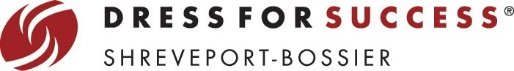 Communications and Marketing InternshipMission: The mission of Dress for Success is to empower women to achieve economic independence by providing a network of support, professional attire and the development tools to help women thrive in work and in life.Responsibilities:Research relevant news articles for distribution on DFS website, newsletters and social media presenceCreate content for DFS publications including e-newsletters, press releases, and social media accountsSupport the development and execution of marketing programs/campaigns with Executive Director for public and partner agency distribution Developing marketing campaigns for website, newsletter and social mediaManaging tasks, expectations, communications and timelines for assigned projectsSupport Executive Director with grants and organizational sponsorships Create a library of communication needsAssist in other communication duties as assignedSkills/Experience Required:Strong written and verbal communication skillsAble to commit to 10-15 hours per week Genuine interest in the inner workings of a nonprofitAbility to work in a fast-paced environmentForward thinker and self-starter/able to work alone or with othersFeel a true passion for the DFS mission, tedium, and good, hard workAssisting, as required, with specific programs and tasksComputer SavvyTo apply please submit your resume and cover letter to shreveport-bossier@dressforsuccess.org. 